Кенешева Нуржамал ОпашевнаКГКП «Ясли-сад №15 отдела образования города Костаная» Управления образования акимата Костанайской области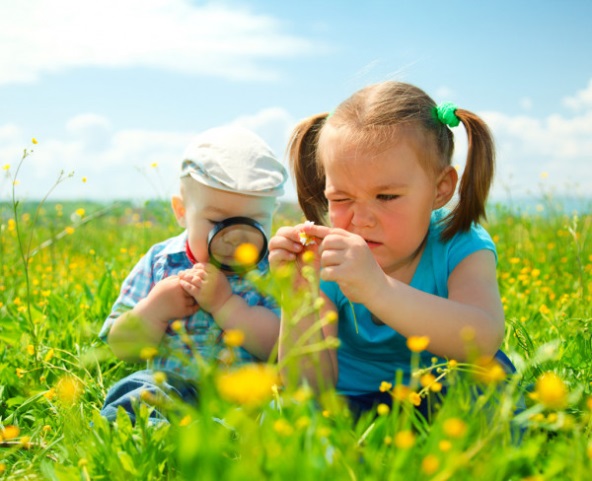 Тема педагогического опыта: «Учусь жить безопасно!»Все, что приобретено ребенком в детстве, сохраняется на всю жизнь. Важно научить ребенка понимать, сколь ценно здоровье для человека и как важно стремиться к здоровому образу жизни.  Поэтому одной из приоритетных задач дошкольного воспитания и обучения является формирование навыков и умений поведения детей старшего дошкольного возраста в природе, ситуациях в быту, и на улицах города. Мы знаем, что  дети — наиболее незащищённая и уязвимая часть населения. Познавая окружающий мир, они часто сталкиваются с опасностью и нередко становятся жертвами своего незнания, беспечности или легкомыслия. У них нет опыта, способствующего пониманию риска, не сформированы навыки безопасного общения с предметами, отсутствует защитная психологическая реакция на угрозу, свойственная взрослым. Большинство дошкольников не знают о том, что надо делать в той или иной чрезвычайной ситуации. Чрезвычайной для ребёнка может быть любое событие, выходящее за рамки его привычного быта. Задача нас,  взрослых,  состоит не только в том, чтобы самим оберегать и защищать ребенка, но и в том, чтобы подготовить его к встрече с разными сложными, а порой и опасными жизненными ситуациями, дать элементарные знания основ безопасности. Необходимо сформировать у дошкольника представления об опасных для жизни и здоровья предметах, которые встречаются в быту, научить его соблюдать определенные правила, разбирая различные ситуации, объясняя причины категорических запретов.Основная цель данного цифрового образовательного ресурса «Учусь жить  безопасно!» для детей старшей группы (далее ЦОР) является: воспитание навыков безопасного поведения детей, формирование представлений об опасностях и опасных ситуациях и особенностях поведения в них.Задачи: формирование представлений детей о факторах, которые опасны или вредны; воспитание навыков адекватного поведения в различных ситуациях, представляющих опасность; развитие потребности к приобретению новых знаний о правилах безопасности; обучение детей использованию полученных знаний в практических ситуациях.ЦОР «Учусь жить  безопасно!» создан при помощи программы AutoPlay Media Studio,  для создания меню автозапуска CD/DVD.ЦОР «Учусь жить  безопасно!»  является приложением по реализации перспективно-тематическому плана вариативного компонента «Здоровейка».    Реализует  основную цель образовательной области «Здоровье» Государственного общеобязательного стандарта дошкольного воспитания и обучения: формирование навыков безопасного поведения в быту, на улице, в условиях природы. Содержание учебно-тематического плана  составлено с учетом целей и задач Типовой учебной программы дошкольного воспитания и обучения. Так же в этом плане указаны формы работы  с родителями, в форме пропаганды педагогических знаний через систему наглядной агитации, консультаций и родительских собраний, что обеспечивает организацию оптимальных условий, для воспитания у детей навыков безопасного поведения. В содержание  ЦОРа  «Учусь жить безопасно!» вошли:  перспективно-тематический план  вариативного компонента; ссылки на веб-страницы видеороликов, мультимедийные презентации; сюжетные картинки с различными ситуациями; беседы; дидактические игры; карточки;  художественные произведения на 18 занятий в соответствии с возрастными особенностями. Для работы с родителями подобраны: родительские собрания; консультации; яркие красочные памятки  по воспитанию безопасного поведения детей на природе, дома, на проезжей части  и т.дОсобенностью данного ЦОРа является:1) реализация основных требований Государственного общеобязательного стандарта дошкольного воспитания и обучения2) включение в воспитание безопасного поведения детей  родителей, посредством  систематического просвещения родителей через консультации, памятки в которых освещается содержание и активные методы воспитания,  направленные на адекватное, осознанное овладение поведенческими навыками в быту, природе, на улице, в транспорте, в экстремальных ситуациях.Воспитание детей в русле ответственности за собственную безопасность и безопасность окружающих, формирование представления реальности проблемы и необходимость соблюдения норм и правил поведения – это постоянный процесс, в котором должны участвовать все: и педагоги и родители. Тогда жизнь детей будет в безопасности.